A S R A F 						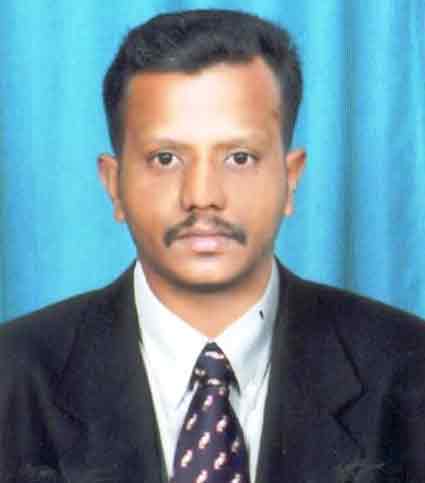 C/o 0504753686asraf.259044@2freemail.com   CAREER OBJECTIVETo pursue a demanding HR and Administration Role within a reputed firm with the approach to take up responsibilities to accomplish organizational goals where in my skills and potentials are being utilized to the maximum; alongside focusing on the scope of enhancing my personal skills & gaining maximum knowledge during my tenure to contribute to the growth of the firm. EMPLOYMENT HISTORYVANAVARAYAR  INSTITUTE  OF  AGRICULTURE – Pollachi, IndiaAn eminent, industrialist, businessman, agriculturist and a philanthropist Arutchelvar Dr. N. Mahalingam established an Agricultural Institute during 2007.A vision to undertake strategic research in agriculture and to motivate the farmers to face the challenges in agricultural production and productivity and to sustain the agricultural activity.Junior Assistant						 	 	           (Sep 2013 – till date)HR DepartmentStaff Attendance monitoringStaff CL, COL, EL, EOL, ML, Permission, On-duty, Vacation leaves calculationStaff Data base, Personal File, Service Register maintainingStaff Recruitment and Resignation workPay Bill PreparationPay Revision work in every Academic yearEPF works (Joining, Monthly payment, Transferring, Settlement)EPF e-fileing works with DSC (Digital Signature Certificate)Co-ordinate to Other Establishment work.Secretarial Assistant					           	          	       (Jan 2012 – Aug 2013)Hostel Accounts Maintenance Hostel fees collectingBill Preparing, Cash CalculationAmount Deposit to BankPrepare DFCR Maintain individual students amount to adjust expenditure (Room rent, Food, Water, Electricity, News Paper, Cleaning, etc.)  at every month.Book Store InchargePurchase stationeries and note books from stock holdersSales, Cash collection, Billing worksCash remitted to college account throw bankStock handlingReport preparation (Purchase, Sales, Stock, Cash remittance, ect.).Transport InchargeVehicle arranged to Superiors and Staffs for official meetingVehicle arranged to Students for outdoor visitMaintain log book dailyService MonitoringDrivers allotted to vehicles. Medical Clinic InchargeMedicine stock verificationIndent the medicine.House Keeping InchargePurchase poly materials from storesManpower allocation and labour controlSupervising the work allocation areas dailyStock handlingDaily report submitted to the superior.Personal Assistant to Dean & Director	  	           		           	        (Oct 2010 – Dec 2011)Personal DepartmentReading, monitoring and responding to the Dean/Director’s emailAnswering calls and handling queriesPreparing correspondence on the Dean/Director’s behalfBooking meetingsOrganizing travel and preparing travel programmesWriting minutesPreparing presentationsPreparing papers for meetingsUpdating websitesTyping documentsSourcing and ordering stationery and office equipmentManaging Assistants.CAVINKARE (P) LIMITED – Dairy Division (Cavins Milk) – Bhavani, IndiaCAVINKARE, a unit of FMCG conglomerate ventured a multi-faceted business in Dairy, Snacks, Food and Beverages.CavinKare has a strong distribution footprint pan India, reaching more than 3 million outlets through more than 6000 stockistsCavinKare serve consumers in more than 13 countries with a focus on South Asia, South East Asia and GCC countriesLogistics  Supervisor						          	        (Jul 2009 – Aug 2010)Planning vehicle arrangement   -Received agreements and other formalities   -Maintained vehicle documents.( License , RC Book , Insurance etc.)Transport Payments   -Transport advance payment   -Daily monitoring transport Kilometers   -Verify & Process the transport bills   -Issue payments monthlyOn time Delivery    -Planning vehicle arrangement in correct order for routes   -Give the order to Production and Packing section        -Planning and implementing despatch scheduled          -Check vehicle cleaning before stock loading          -Stock loading / unloading supervising          -Maintenance stocks          -Verify invoice billsCustomer Satisfaction Improvement   -First delivery on time to market	          -Reducing on leakage & damage in quantity   -100% delivery to customer requirement quantity. Not short supply          -Maintain the good temperatureComplaints          -Planning and decision making during shift time 	          -Attending vehicle complaints and market complaints Labors control.           -Manpower allocation          -Training given to Assistants   Reports.     -Making daily Sales, Stock, Profit/Loss, Creates, Transport running KM, Transport Cost and Transport Capacity reports.WHITE  FIELD  DAIRY  LIMITED – (Amruth Milk)  - Pollachi, IndiaWhiltefield Dairy (P) Ltd. is engaged in the business of providing milk and milk products since 2001.Outlets have been established at various places in Pollachi for the purpose of collecting milk from farmers. Plant Supervisor 						           	          	        (Feb 2009 – Jun 2009)Verified local purchase bills and vouchersPlanning milk processing/productionMilk and milk products quality and quantity analysisPlanning milk packing scheduledPlanning and decision making during shift time 	Attending market complaints and co-ordinate with top level managementLabors controlMaking daily Production, Sales, MIS, Profit/Loss reports.ABT  INDUSTRIES  LIMITED – Dairy Division (Sakthi Milk) – Pollachi, IndiaM/S. Sakthi Group, a multi-dimensional conglomerate unit having a history of more than 80 years established during 1931 by the vision of Arutchelvar Dr. N. Mahalingam.Sakthi Group, a multi-faceted business hub with an annual turnover of more than 1 billion US dollars.Sakthi Group ventured into multifarious domains like Sugars, Soya, Dairy, Auto Components, Power, Windmill Power Generation to National Grid, Logistics, Travels, Finance, IT, Textiles and Coffee & Tea Estates, Educational institutions, Hospitals under the umbrella of Sakthi Groups.About 36 companies are under Sakthi Groups with 15,000 direct employees and numerous indirect employees working to shape the economic and social development of South India.Senior Despatch Assistant 				          		          	        (Dec 2004 – Feb 2009)Planning and implementing despatch scheduledCollect the orders from marketing officers	Stock  loading / unloading supervisingMaintained MIS reportAttending market compliantPreparing daily sales reportDocuments handling.ACADEMIC DETAILSI have completed B.Sc., Computer Science from Bharathidasan University at Trichy on November 2004I have passed Short Term Course in Higher Diploma in Computer Applications (HDCA) on December 2001OTHER QUALIFICATIONS  I have qualified Junior Grade in English Typewriting exam from Department of Technical EducationI have passed ‘A’ certificate examination in National Cadet Crops (NCC) under the authority of Ministry of Defence PERSONAL INFORMATIONDate of birth			:	08th May 1983Sex				:	MaleMarital Status			:	MarriedNationality			:	IndianReligion 			:	MuslimAsrafACADEMIC PROJECTSACADEMIC PROJECTSACADEMIC PROJECTSEmployerExpertise InExperienceOil Industrial AutomationOil Industrial AutomationOil Industrial AutomationSakthi Sugars Limited(Soya Oil Division),Pollachi, TN, IndiaInward the Raw Materials from the farmersStock holding the storeIssue the materials to productionStored product items from the production departmentProduct dispatch details and balance stock handing.6 monthsFocus on the Functioning of DairyFocus on the Functioning of DairyFocus on the Functioning of DairyKomatha Dairy Collection Center,Kulithalai, TN, IndiaInward the Raw milk from the stockiestMilk stored the store roomIssue the milk to companyDispatch details.3 monthsA study on the Role and Job Satisfaction of EmployeesA study on the Role and Job Satisfaction of EmployeesA study on the Role and Job Satisfaction of EmployeesABT Industries Limited(Dairy Division)Pollachi, TN, IndiaStudy the job satisfaction or any disputes from the individual employee and how to solve the problemsMaintain employee database, working time, overtime, leave’s,  bonus etcSuperior coordination and co-workers coordinationIndividual comments.6 months